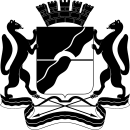 МЭРИЯ ГОРОДА НОВОСИБИРСКАГрадостроительный план земельного участка№ОБЩЕСТВА С ОГРАНИЧЕННОЙ ОТВЕТСТВЕННОСТЬЮ МНОГОФУНКЦИОНАЛЬНЫЙ ЦЕНТР НЕДВИЖИМОСТИ "ОБЪЕКТ-ПРО",зарегистрированного 07.12.2021.(реквизиты заявления правообладателя земельного участка, иного лица в случае, предусмотренном частью 1.1 статьи 57.3
Градостроительного кодекса Российской Федерации, с указанием ф.и.о. заявителя - физического лица, либо реквизиты
заявления и наименование заявителя - юридического лица о выдаче градостроительного плана земельного участка)Местонахождение земельного участка	Новосибирская область	(субъект Российской Федерации)	город Новосибирск	(муниципальный район или городской округ)(поселение)Описание границ земельного участка  (образуемого земельного участка)Кадастровый номер земельного участка (при наличии) или в случае, предусмотренном частью 1.1 статьи 57.3 Градостроительного кодекса Российской Федерации, условный номер образуемого земельного участка на основании утвержденных проекта межевания территории и (или) схемы расположения земельного участка или земельных участков на кадастровом плане территории	54:35:101195:400	Площадь земельного участка	2805 кв. м	Информация о расположенных в границах земельного участка объектах капитального строительства: Объекты капитального строительства отсутствуют	Информация о границах зоны планируемого размещения объекта капитального строительства в соответствии с утвержденным проектом планировки территории (при наличии): Зона застройки объектами делового, общественного и коммерческого назначения, в том числе многоэтажных жилых домов	Реквизиты проекта планировки территории и (или) проекта межевания территории в случае, если земельный участок расположен в границах территории, в отношении которой утверждены проект планировки территории и (или) проект межевания территории: Проект планировки территории, ограниченной Красным проспектом, улицами Орджоникидзе, Дмитрия Шамшурина, Железнодорожной, Нарымской,_Вокзальной магистралью и полосой отвода железной дороги, в Центральном и Железнодорожном районах, утвержденный постановлением мэрии от 04.06.2019 № 2094. Проект межевания территории не утвержден.	(указывается в случае, если земельный участок расположен в границах территории в отношении которой утверждены проект планировки территории и (или) проект межевания территории)Дата выдачи 	(ДД.ММ.ГГ)2. Информация о градостроительном регламенте либо требованиях к назначению, параметрам и размещению объекта капитального строительства на земельном участке, на который действие градостроительного регламента не распространяется или для которого градостроительный регламент не устанавливаетсяЗемельный участок расположен в территориальной зоне «Зона делового, общественного и коммерческого назначения (ОД-1)», в пределах которой установлена «подзона делового, общественного и коммерческого назначения с объектами различной плотности жилой застройки (ОД-1.1)». Установлен градостроительный регламент.	2.1. Реквизиты акта органа государственной власти субъекта Российской Федерации, органа местного самоуправления, содержащего градостроительный регламент либо реквизиты акта федерального органа государственной власти, органа государственной власти субъекта Российской Федерации, органа местного самоуправления, иной организации, определяющего в соответствии с федеральными законами порядок использования земельного участка, на который действие градостроительного регламента не распространяется или для которого градостроительный регламент не устанавливаетсяСовет депутатов города Новосибирска, решение от 24.06.2009 № 1288 «О Правилах землепользования и застройки города Новосибирска».	2.2. Информация о видах разрешенного использования земельного участка:2.3. Предельные (минимальные и (или) максимальные) размеры земельного участка и предельные параметры разрешенного строительства, реконструкции объекта капитального строительства, установленные градостроительным регламентом для территориальной зоны, в которой расположен земельный участок:2.4. Требования к назначению, параметрам и размещению объекта капитального строительства на земельном участке, на который действие градостроительного регламента не распространяется или для которого градостроительный регламент не устанавливается (за исключением случая, предусмотренного пунктом 7.1 части 3 статьи 57.3 Градостроительного кодекса Российской Федерации):2.5. Предельные параметры разрешенного строительства, реконструкции объекта капитального строительства, установленные положением об особо охраняемых природных территориях, в случае выдачи градостроительного плана земельного участка в отношении земельного участка, расположенного в границах особо охраняемой природной территории:3. Информация о расположенных в границах земельного участка объектах капитального строительства и объектах культурного наследия3.1. Объекты капитального строительства3.2. Объекты, включенные в единый государственный реестр объектов культурного наследия (памятников истории и культуры) народов Российской Федерации–––––	(наименование органа государственной власти, принявшего решение о включении выявленного объекта культурного наследия в реестр, реквизиты этого решения)регистрационный номер в реестре 	–	 от 	–––––		(дата)4. Информация о расчетных показателях минимально допустимого уровня обеспеченности территории объектами коммунальной, транспортной, социальной инфраструктур и расчетных показателях максимально допустимого уровня территориальной доступности указанных объектов для населения в случае, если земельный участок расположен в границах территории, в отношении которой предусматривается осуществление деятельности по комплексному и устойчивому развитию территории:5. Информация об ограничениях использования земельного участка, в том числе если земельный участок полностью или частично расположен в границах зон с особыми условиями использования территорий Земельный участок полностью находится в: приаэродромная территория аэропорта Толмачево (30 км от КТА).	Ограничения использования земель установлены в соответствии с: приказ Федерального агентства воздушного транспорта (РОСАВИАЦИЯ) № 298-П от 16.04.2019 «Об утверждении карт (схем), на которых отображены границы полос воздушных подходов аэродромов гражданской авиации». Карты (схемы) размещены на официальном сайте Министерства обороны РФ. (https://mil.ru/airfields.htm). Для получения сведений о действующих ограничениях и регламентах использования территории необходимо обращаться в войсковую часть № 12739 (адрес: 633103, Новосибирская область, г. Объ, в/ч 12739).	Земельный участок полностью находится в: город Новосибирск, зоны охраны объектов культурного наследия (памятников истории и культуры) народов Российской Федерации, Граница зоны регулирования застройки и хозяйственной деятельности объектов культурного наследия № Р28-1 (адрес – г. Новосибирск, Центральный район, Железнодорожный район).(S=45094  ± 137 кв.м.) № 54.35.2.131.	Ограничения использования земель установлены в соответствии с: Особый режим использования земель и градостроительные регламенты в границах зоны регулирования застройки и хозяйственной деятельности объектов культурного наследия регионального значения № Р28-1 согласно приложениям № 2 - 8 к постановлению Администрации Новосибирской области от 15 февраля 2010 г. № 46-па: разрешается: а) строительство со следующими параметрами: минимальный размер земельного участка – 0,1 га, максимальный размер земельного участка – 15,0 га без изменения границ исторического квартала; максимальный процент застройки в границах земельного участка, определяемый как отношение суммарной площади земельного участка, которая может быть застроена, ко всей площади земельного участка для общественно-деловой зоны, в том числе зоны делового, общественного и коммерческого назначения – 70% (без учета эксплуатируемой кровли подземных объектов), для иных зон – 40% (без учета эксплуатируемой кровли подземных объектов); предельная высота застройки определяется по результатам геометрического визуально - ландшафтного построения для сохранения визуального восприятия объекта культурного наследия;принцип формирования внутриквартальной застройки – фоновый по отношению к объекту культурного наследия; применяемые современные материалы и цветовое решение – нейтральные по отношению к объекту культурного наследия; б) капитальный ремонт и реконструкция объектов капитального строительства и их частей с изменениями надземных габаритов, в том числе локальное изменение лицевых фасадов на уровне первых этажей, с применением цветового решения, нейтрального по отношению к объекту культурного наследия; в) нейтрализация дисгармоничных объектов; г) строительство подземных сооружений и инженерных сетей при условии наличия инженерно-геологических исследований, подтверждающих отсутствие негативного воздействия на объект культурного наследия; д) строительство и реконструкция объектов инженерно-транспортных коммуникаций, инженерных сетей, при условии отсутствия их влияния (в том числе динамических воздействий) на объект культурного наследия; е) благоустройство территории и реконструкция зеленых насаждений, размещение рекламы, автостоянок, вывесок, временных построек и объектов при условии сохранения визуального восприятия объекта культурного наследия..	Земельный участок частично находится в: Охранная зона объекта электросетевого хозяйства "здание (ТП 1794)" № 54.35.2.729, площадь земельного участка, покрываемая зоной, составляет 619 кв.м.	Ограничения использования земель установлены в соответствии с: Ограничения использования земель установлены в соответствии с Постановлением № 160 от 24.02.2009г. ''О порядке установления охранных зон объектов электросетевого хозяйства и особых условий использования земельных участков, расположенных в границах таких зон''.	Земельный участок частично находится в: Охранная зона объекта электросетевого хозяйства "КАБЕЛЬНЫЕ ЛИНИИ 6КВ ТП 1794 - ТП 3135" № 54.35.2.1343, площадь земельного участка, покрываемая зоной, составляет 132 кв.м.	Ограничения использования земель установлены в соответствии с: Постановление Правительства РФ от 24 февраля 2009 г. №160 "О порядке установления охранных зон объектов электросетевого хозяйства и особых условий использования земельных участков, расположенных в границах таких зон ". В охранных зонах запрещается осуществлять любые действия, которые могут нарушить безопасную работу объектов электросетевого хозяйства, в том числе привести их к повреждению или уничтожению, и (или) повлечь причинение вреда жизни, здоровью граждан и имуществу физических и юридических лиц, а также повлечь нанесение экологического ущерба и возникновение пожаров, в том числе: а) набрасывать на провода и опоры воздушных линий электропередачи посторонние предметы, а также подниматься на опоры воздушных линий электропередачи; б) размещать любые объекты и предметы (материалы) в пределах созданных в соответствии с требованиями нормативно - технических документов проходов и подъездов для доступа к объектам электросетевого хозяйства, а также проводить любые работы и возводить сооружения, которые могут препятствовать доступу к объектам электросетевого хозяйства, без создания необходимых для такого доступа проходов и проездов; в) находится в пределах огражденной территории и помещениях распределительных устройств и подстанций, открывать двери и люки распределительных устройств и подстанций, производить переключения и подключения в электрических сетях (указанное требование не распространяется на работников, занятых выполнением разрешенных в установленном порядке работ), разводить огонь в пределах охранных зон вводных и распределительных устройств, подстанций, воздушных линий электропередачи, а также в охранных зонах кабельных линий электропередачи; г) размещать свалки; д) производить работы ударными механизмами, сбрасывать тяжести массой свыше 5 тонн, производить сброс и слив едких и коррозионных веществ и горючесмазочных материалов (в охранных зонах подземных кабельных линий электропередачи)..	Земельный участок полностью находится в: Зона охраны объекта культурного наследия № 54:35-6.340.	Ограничения использования земель установлены в соответствии с: Особый режим использования земель и градостроительные регламенты в границах зоны регулирования застройки и хозяйственной деятельности объектов культурного наследия регионального значения № Р28-1 согласно приложениям № 2 - 8 к постановлению Администрации Новосибирской области от 15 февраля 2010 г. № 46-па: разрешается: а) строительство со следующими параметрами: минимальный размер земельного участка – 0,1 га, максимальный размер земельного участка – 15,0 га без изменения границ исторического квартала; максимальный процент застройки в границах земельного участка, определяемый как отношение суммарной площади земельного участка, которая может быть застроена, ко всей площади земельного участка для общественно-деловой зоны, в том числе зоны делового, общественного и коммерческого назначения – 70% (без учета эксплуатируемой кровли подземных объектов), для иных зон – 40% (без учета эксплуатируемой кровли подземных объектов); предельная высота застройки определяется по результатам геометрического визуально - ландшафтного построения для сохранения визуального восприятия объекта культурного наследия;принцип формирования внутриквартальной застройки – фоновый по отношению к объекту культурного наследия; применяемые современные материалы и цветовое решение – нейтральные по отношению к объекту культурного наследия; б) капитальный ремонт и реконструкция объектов капитального строительства и их частей с изменениями надземных габаритов, в том числе локальное изменение лицевых фасадов на уровне первых этажей, с применением цветового решения, нейтрального по отношению к объекту культурного наследия; в) нейтрализация дисгармоничных объектов; г) строительство подземных сооружений и инженерных сетей при условии наличия инженерно-геологических исследований, подтверждающих отсутствие негативного воздействия на объект культурного наследия; д) строительство и реконструкция объектов инженерно-транспортных коммуникаций, инженерных сетей, при условии отсутствия их влияния (в том числе динамических воздействий) на объект культурного наследия; е) благоустройство территории и реконструкция зеленых насаждений, размещение рекламы, автостоянок, вывесок, временных построек и объектов при условии сохранения визуального восприятия объекта культурного наследия..	Земельный участок частично находится в: Охранная зона инженерных коммуникаций № 54:35-6.218, площадь земельного участка, покрываемая зоной, составляет 619 кв.м.	Ограничения использования земель установлены в соответствии с: Ограничения использования земель установлены в соответствии с Постановлением № 160 от 24.02.2009г. ''О порядке установления охранных зон объектов электросетевого хозяйства и особых условий использования земельных участков, расположенных в границах таких зон''.	6. Информация о границах зон с особыми условиями использования территорий, если земельный участок полностью или частично расположен в границах таких зон:7. Информация о границах публичных сервитутов8. Номер и (или) наименование элемента планировочной структуры, в границах которого расположен земельный участок квартал № 013.04.02.02	9. Информация о технических условиях подключения (технологического присоединения) объектов капитального строительства к сетям инженерно-технического обеспечения, определенных с учетом программ комплексного развития систем коммунальной инфраструктуры поселения, городского округаНаименование организации: 	Реквизиты документа: 	Вид ресурса: 	Максимальная нагрузка: 	Сроки подключения к сетям: 	Срок действия технических условий: 	10. Реквизиты нормативных правовых актов субъекта Российской Федерации, муниципальных правовых актов, устанавливающих требования к благоустройству территорииСовет депутатов города Новосибирска, решение от 27.09.2017 № 469 «О Правилах благоустройства территории города Новосибирска и признании утратившими силу отдельных решений Совета депутатов города Новосибирска».	11. Информация о красных линиях: –––––	Приложение (в случае, указанном в части 3.1 статьи 57.3 Градостроительного кодекса Российской Федерации)РФ–54–2–03–0–00–2021–1516Градостроительный план земельного участка подготовлен на основанииобращенияОбозначение (номер) характерной точкиПеречень координат характерных точек в системе координат, используемой для ведения Единого государственного реестра недвижимостиПеречень координат характерных точек в системе координат, используемой для ведения Единого государственного реестра недвижимостиОбозначение (номер) характерной точкиXY1489032,544197731,802489038,984197778,593488979,074197786,874488976,184197766,065488971,944197766,646488969,564197749,427488973,034197748,938488972,154197742,509488974,054197742,2610488975,104197749,5511488982,134197748,5312488981,064197741,3813489004,174197738,4314489003,804197735,8115489027,974197732,481489032,544197731,80Обозначение (номер) характерной точкиПеречень координат характерных точек в системе координат, используемой для ведения Единого государственного реестра недвижимостиПеречень координат характерных точек в системе координат, используемой для ведения Единого государственного реестра недвижимостиXY1489044,894197883,142489044,234197878,443489040,154197849,374489049,304197847,975489053,024197847,406489052,664197844,737489050,034197825,358489053,744197824,879489054,954197824,7210489052,044197805,4511489052,044197805,4612489052,044197805,4513489047,414197806,0914489043,594197777,9515489038,984197778,5916488979,064197786,8817488942,464197791,9418488928,304197694,2119488926,054197678,6920488949,784197675,4121488949,614197674,1822489009,754197665,8723489009,914197667,1024489018,774197665,8725489026,414197664,7826489063,094197659,7427489114,284197652,6728489120,944197702,8929489138,514197828,1430489144,174197868,9531489124,534197871,7632489085,074197877,401489044,894197883,14Градостроительный план подготовлен – департаментом строительства и архитектуры мэрии города НовосибирскаГрадостроительный план подготовлен – департаментом строительства и архитектуры мэрии города НовосибирскаГрадостроительный план подготовлен – департаментом строительства и архитектуры мэрии города НовосибирскаГрадостроительный план подготовлен – департаментом строительства и архитектуры мэрии города НовосибирскаГрадостроительный план подготовлен – департаментом строительства и архитектуры мэрии города Новосибирсказаместитель мэра - начальник департамента - А.В. Кондратьев 	заместитель мэра - начальник департамента - А.В. Кондратьев 	заместитель мэра - начальник департамента - А.В. Кондратьев 	заместитель мэра - начальник департамента - А.В. Кондратьев 	(ф.и.о., должность уполномоченного лица, наименование органа или организации)(ф.и.о., должность уполномоченного лица, наименование органа или организации)(ф.и.о., должность уполномоченного лица, наименование органа или организации)(ф.и.о., должность уполномоченного лица, наименование органа или организации)М.П./А.В. Кондратьев/(при наличии)(подпись)(расшифровка подписи)№ п/пНаименование вида разрешенного использования земельного участка (с указанием кода классификатора)Наименование вида разрешенного использования
объектов капитального строительства1231. Основные виды разрешенного использования1.1Среднеэтажная жилая застройка (2.5)многоквартирные среднеэтажные дома;подземные гаражи и автостоянки;объекты обслуживания жилой застройки во встроенных, пристроенных и встроенно-пристроенных помещениях многоквартирного среднеэтажного дома, если общая площадь таких помещений в многоквартирном доме не составляет более 20% общей площади помещений дома1.3Коммунальное обслуживание (3.1)объекты для обеспечения физических и юридических лиц коммунальными услугами (холодного и горячего водоснабжения, электроснабжения, водоотведения (канализации), газоснабжения (в том числе поставки на регулярной основе бытового газа в баллонах), теплоснабжения (отопления), в том числе поставки на регулярной основе твердого топлива при наличии печного отопления, сбора неопасных твердых отходов)1.4Предоставление коммунальных услуг (3.1.1)объекты, обеспечивающие поставку воды, тепла, электричества, газа, отвод канализационных стоков, очистку и уборку данных объектов1.5Административные здания организаций, обеспечивающих предоставление коммунальных услуг (3.1.2)объекты, предназначенные для приема физических и юридических лиц в связи с предоставлением им коммунальных услуг1.6Социальное обслуживание (3.2)объекты для оказания гражданам социальной помощи1.7Дома социального обслуживания (3.2.1)объекты для размещения домов престарелых, домов ребенка, детских домов, пунктов ночлега для бездомных граждан;объекты для временного размещения вынужденных переселенцев, лиц, признанных беженцами1.8Оказание социальной помощи населению (3.2.2)объекты для размещения служб психологической и бесплатной юридической помощи, социальных, пенсионных и иных служб (службы занятости населения, пункты питания малоимущих граждан);объекты для размещения общественных некоммерческих организаций: некоммерческих фондов, благотворительных организаций, клубов по интересам1.9Оказание услуг связи (3.2.3)объекты для размещения пунктов оказания услуг почтовой, телеграфной, междугородней и международной телефонной связи1.10Бытовое обслуживание (3.3)объекты для оказания населению или организациям бытовых услуг1.11Здравоохранение (3.4)объекты для оказания гражданам медицинской помощи1.12Амбулаторно-поликлиническое обслуживание (3.4.1)поликлиники;фельдшерские пункты;пункты здравоохранения;центры матери и ребенка;диагностические центры;молочные кухни;станции донорства крови;клинические лаборатории1.13Стационарное медицинское обслуживание (3.4.2)больницы;родильные дома;диспансеры;научно-медицинские учреждения;иные объекты, обеспечивающие оказание услуги по лечению в стационаре;станции скорой помощи;площадки санитарной авиации1.14Образование и просвещение (3.5)объекты, предназначенные для воспитания, образования и просвещения1.15Дошкольное, начальное и среднее общее образование (3.5.1)объекты для просвещения, дошкольного, начального и среднего общего образования;детские ясли;детские сады;школы;лицеи;гимназии;художественные школы;музыкальные школы;образовательные кружки;иные объекты для размещения организаций, осуществляющих деятельность по воспитанию, образованию и просвещению;объекты, предназначенные для занятий обучающихся физической культурой и спортом1.16Среднее и высшее профессиональное образование (3.5.2)объекты для профессионального образования и просвещения;профессиональные технические училища;колледжи;художественные училища;музыкальные училища;общества знаний;институты;университеты;организации по переподготовке и повышению квалификации специалистов;иные объекты для организаций, осуществляющих деятельность по образованию и просвещению;объекты, предназначенные для занятия обучающихся физической культурой и спортом1.17Культурное развитие (3.6)объекты культуры1.18Объекты культурно-досуговой деятельности (3.6.1)объекты для размещения музеев;выставочные залы;художественные галереи;дома культуры;библиотеки;кинотеатры, кинозалы;театры;филармонии;концертные залы;планетарии1.19Парки культуры и отдыха (3.6.2)парки культуры и отдыха1.20Цирки и зверинцы (3.6.3)объекты для размещения цирков, зверинцев, зоопарков, океанариумов;объекты для осуществления сопутствующих видов деятельности по содержанию диких животных в неволе1.21Общественное управление (3.8)объекты для размещения органов и организаций общественного управления1.22Государственное управление (3.8.1)объекты для размещения органов государственной власти, государственного пенсионного фонда, органов местного самоуправления, судов, а также организаций, непосредственно обеспечивающих их деятельность или оказывающих государственные и (или) муниципальные услуги1.23Представительская деятельность (3.8.2)объекты для дипломатических представительств иностранных государств и субъектов Российской Федерации,  консульских учреждений в Российской Федерации1.25Деловое управление (4.1)объекты управленческой деятельности, не связанной с государственным или муниципальным управлением и оказанием услуг;объекты для обеспечения совершения сделок, не требующих передачи товара в момент ее совершения между организациями, в том числе биржевая деятельность (за исключением банковской и страховой деятельности)1.26Рынки (4.3)объекты для организации постоянной или временной торговли;гаражи и (или) стоянки для автомобилей сотрудников и посетителей рынка1.27Магазины (4.4)объекты для продажи товаров, торговая площадь которых составляет до 5000 кв. метров1.28Банковская и страховая деятельность (4.5)объекты для размещения организаций, оказывающих банковские и страховые услуги1.29Общественное питание (4.6)рестораны;кафе;столовые;закусочные;бары1.30Гостиничное обслуживание (4.7)гостиницы;объекты для временного проживания1.31Развлечения (4.8)объекты для развлечения1.32Развлекательные мероприятия (4.8.1)объекты, предназначенные для организации развлекательных мероприятий, путешествий;объекты для размещения дискотек, танцевальных площадок, ночных клубов и иных объектов;объекты для размещения аквапарков;объекты для размещения боулинга;объекты для размещения аттракционов;объекты для размещения игровых автоматов (кроме игрового оборудования, используемого для проведения азартных игр) и игровых площадок1.33Спорт (5.1)спортивно-зрелищные объекты, имеющие специальные места для зрителей от 500 мест (стадионы, дворцы спорта, ледовые дворцы, ипподромы);спортивные клубы в зданиях и сооружениях;спортивные залы в зданиях и сооружениях;бассейны в зданиях и сооружениях;физкультурно-оздоровительные комплексы в зданиях и сооружениях;объекты для устройства площадок для занятия спортом и физкультурой, на открытом воздухе (физкультурные площадки, беговые дорожки, поля для спортивной игры);сооружения для занятия спортом и физкультурой на открытом воздухе (теннисные корты, автодромы, мотодромы, трамплины, спортивные стрельбища);объекты для занятия водными видами спорта (причалы и сооружения, необходимые для организации водных видов спорта и хранения соответствующего инвентаря);объекты для занятия авиационными видами спорта (ангары, взлетно-посадочные площадки и иные сооружения, необходимые для организации авиационных видов спорта и хранения соответствующего инвентаря);спортивные базы и лагеря1.34Обеспечение спортивно-зрелищных мероприятий (5.1.1)спортивно-зрелищные объекты, имеющие специальные места для зрителей от 500 мест (стадионы, дворцы спорта, ледовые дворцы, ипподромы)1.35Обеспечение занятий спортом в помещениях (5.1.2)спортивные клубы в зданиях и сооружениях;спортивные залы в зданиях и сооружениях;бассейны в зданиях и сооружениях;физкультурно-оздоровительные комплексы в зданиях и сооружениях1.36Площадки для занятий спортом (5.1.3)объекты для устройства площадок для занятия спортом и физкультурой на открытом воздухе (физкультурные площадки, беговые дорожки, поля для спортивной игры)1.37Оборудованные площадки для занятий спортом (5.1.4)сооружения для занятия спортом и физкультурой на открытом воздухе (теннисные корты, автодромы, мотодромы, трамплины, спортивные стрельбища)1.38Водный спорт (5.1.5)объекты для занятия водными видами спорта (причалы и сооружения, необходимые для организации водных видов спорта и хранения соответствующего инвентаря)1.39Авиационный спорт (5.1.6)объекты для занятия авиационными видами спорта (ангары, взлетно-посадочные площадки и иные сооружения, необходимые для организации авиационных видов спорта и хранения соответствующего инвентаря)1.40Связь (6.8)объекты связи, радиовещания, телевидения, включая воздушные радиорелейные, надземные и подземные кабельные линии связи, линии радиофикации, антенные поля, усилительные пункты на кабельных линиях связи, инфраструктуру спутниковой связи и телерадиовещания (за исключением объектов связи, предусмотренных видами разрешенного использования «предоставление коммунальных услуг (3.1.1)», «оказание услуг связи (3.2.3)»)1.41Автомобильный транспорт (7.2)объекты автомобильного транспорта1.42Размещение автомобильных дорог (7.2.1)автомобильные дороги за пределами населенных пунктов и технически связанные с ними сооружения;придорожные стоянки (парковки) транспортных средств в границах городских улиц и дорог, за исключением предусмотренных видами разрешенного использования «хранение автотранспорта (2.7.1)», «служебные гаражи (4.9)», «стоянки транспорта общего пользования (7.2.3)»;объекты, предназначенные для размещения постов органов внутренних дел, ответственных за безопасность дорожного движения1.43Обслуживание перевозок пассажиров (7.2.2)объекты для обслуживания пассажиров, за исключением объектов,  размещение которых предусмотрено содержанием вида разрешенного использования «внеуличный транспорт (7.6)»1.44Стоянки транспорта общего пользования (7.2.3)стоянки транспортных средств, осуществляющих перевозки людей по установленному маршруту1.45Обеспечение обороны и безопасности (8.0)объекты для подготовки и поддержания в боевой готовности вооруженных сил Российской Федерации, других войск, воинских формирований и органов управления ими;объекты для проведения воинских учений и других мероприятий, направленных на обеспечение боевой готовности воинских частей;здания военных училищ, военных институтов, военных университетов, военных академий;объекты, обеспечивающие осуществление таможенной деятельности1.46Обеспечение вооруженных сил (8.1)объекты для разработки, испытания, производства, ремонта или уничтожения вооружения, техники военного назначения и боеприпасов1.47Обеспечение внутреннего правопорядка (8.3)объекты для подготовки и поддержания в готовности органов внутренних дел, Росгвардии и спасательных служб, в которых существует военизированная служба;объекты гражданской обороны, за исключением объектов гражданской обороны, являющихся частями производственных зданий1.48Историко-культурная деятельность (9.3)объекты культурного наследия (памятники истории и культуры) народов Российской Федерации;объекты для сохранения и изучения объектов культурного наследия (памятников истории и культуры) народов Российской Федерации1.49Водные объекты (11.0)поверхностные водные объекты1.50Общее пользование водными объектами (11.1)объекты для обеспечения общего пользования водными объектами:объекты для водопользования, осуществляемого гражданами для личных нужд;объекты для забора (изъятия) водных ресурсов для целей питьевого и хозяйственно-бытового водоснабжения;объекты для купания;объекты для использования маломерных судов, водных мотоциклов и других технических средств, предназначенных для отдыха на водных объектах1.51Земельные участки (территории) общего пользования (12.0)объекты улично-дорожной сети;объекты благоустройства территории1.52Улично-дорожная сеть (12.0.1)объекты улично-дорожной сети;автомобильные дороги;трамвайные пути;пешеходные тротуары;пешеходные переходы;площади;бульвары;набережные;проезды;велодорожки;объекты велотранспортной инфраструктуры;объекты инженерной инфраструктуры;придорожные стоянки (парковки) транспортных средств в границах городских улиц и дорог, за исключением предусмотренных видами разрешенного использования с кодами «Хранение автотранспорта (2.7.1)», «Служебные гаражи (4.9)», «Стоянки транспорта общего пользования (7.2.3)»1.53Благоустройство территории (12.0.2)объекты благоустройства территории;малые архитектурные формы благоустройства;общественные туалеты2. Условно разрешенные виды использования2.1Хранение автотранспорта (2.7.1)гаражи, пристроенные гаражи, в том числе подземные, предназначенные для хранения автотранспорта, в том числе с разделением на машино-места (за исключением гаражей, размещение которых предусмотрено содержанием вида разрешенного использования «служебные гаражи (4.9)»)2.2Общежития (3.2.4)объекты, предназначенные для размещения общежитий, предназначенных для проживания граждан на время их работы, службы или обучения, за исключением зданий, размещение которых предусмотрено содержанием вида разрешенного использования «гостиничное обслуживание (4.7)»2.3Обеспечение научной деятельности (3.9)объекты для обеспечения научной деятельности2.4Проведение научных исследований (3.9.2)объекты для проведения научных изысканий, исследований и разработок;научно-исследовательские и проектные институты;научные центры;инновационные центры;государственные академии наук;опытно-конструкторские центры2.5Проведение научных испытаний (3.9.3)объекты для проведения изысканий, испытаний опытных промышленных образцов;объекты для размещения организаций, осуществляющих научные изыскания, исследования и разработки, научные и селекционные работы, ведение сельского и лесного хозяйства для получения ценных с научной точки зрения образцов растительного и животного мира2.6Ветеринарное обслуживание (3.10)объекты для оказания ветеринарных услуг, временного содержания или разведения животных, не являющихся сельскохозяйственными, под надзором человека2.7Амбулаторное ветеринарное обслуживание (3.10.1)объекты для оказания ветеринарных услуг без содержания животных2.8Приюты для животных (3.10.2)объекты для оказания ветеринарных услуг в стационаре;объекты для содержания, разведения животных, не являющихся сельскохозяйственными, под надзором человека, оказания услуг по содержанию и лечению бездомных животных;объекты, предназначенные для организации гостиниц для животных2.9Объекты торговли (торговые центры, торгово-развлекательные центры (комплексы) (4.2)объекты общей площадью свыше 5000 кв. метров для размещения одной или нескольких организаций, осуществляющих продажу товаров и (или) оказание услуг в соответствии с содержанием видов разрешенного использования «банковская и страховая деятельность (4.5)», «общественное питание (4.6)», «гостиничное обслуживание (4.7)», «развлечения (4.8)», «развлекательные мероприятия (4.8.1)», «проведение азартных игр (4.8.2)»,гаражи и (или) стоянки для автомобилей сотрудников и посетителей торгового центра2.10Объекты придорожного сервиса (4.9.1)объекты дорожного сервиса2.11Заправка транспортных средств (4.9.1.1)автозаправочные станции;магазины сопутствующей торговли;объекты для организации общественного питания в качестве придорожного сервиса2.12Обеспечение дорожного отдыха (4.9.1.2)объекты для предоставления гостиничных услуг в качестве дорожного сервиса (мотелей);магазины сопутствующей торговли;объекты для организации общественного питания в качестве придорожного сервиса2.13Автомобильные мойки (4.9.1.3)автомобильные мойки;магазины сопутствующей торговли2.14Ремонт автомобилей (4.9.1.4)мастерские, предназначенные для ремонта и обслуживания автомобилей и прочих объектов придорожного сервиса;магазины сопутствующей торговли2.15Строительная промышленность (6.6)объекты для производства строительных материалов (кирпичей, пиломатериалов, цемента, крепежных материалов), бытового и строительного газового и сантехнического оборудования, лифтов и подъемников, столярной продукции, сборных домов или их частей и тому подобной продукции2.16Склады (6.9)склады2.17Религиозное использование (3.7)объекты религиозного использования2.18Осуществление религиозных обрядов (3.7.1)объекты для совершения религиозных обрядов и церемоний (церкви, соборы, храмы, часовни, мечети, молельные дома, синагоги и иные объекты)2.19Религиозное управление и образование (3.7.2)объекты для постоянного местонахождения духовных лиц, паломников и послушников в связи с осуществлением ими религиозной службы;объекты для осуществления благотворительной и религиозной образовательной деятельности (монастыри, скиты, дома священнослужителей, воскресные и религиозные школы, семинарии, духовные училища)3. Вспомогательные виды разрешенного использования3.1Служебные гаражи (4.9)гаражи, стоянки для хранения служебного автотранспорта, используемого в целях осуществления видов деятельности, предусмотренной видами разрешенного использования «общественное использование объектов капитального строительства (3.0)», «предпринимательство (4.0)»;стоянка и хранение транспортных средств общего пользования, в том числе депо3.2Железнодорожный транспорт (7.1)объекты железнодорожного транспорта3.3Железнодорожные пути (7.1.1)железнодорожные пути3.4Обслуживание железнодорожных перевозок (7.1.2)объекты обслуживания железнодорожных перевозок;железнодорожные вокзалы, железнодорожные станции;объекты, необходимые для эксплуатации, содержания, строительства, реконструкции, ремонта наземных и подземных зданий, сооружений, устройств и других объектов железнодорожного транспорта;погрузочно-разгрузочные площадки;прирельсовые склады (за исключением складов горюче-смазочных материалов и автозаправочных станций любых типов, а также складов, предназначенных для хранения опасных веществ и материалов, не предназначенных непосредственно для обеспечения железнодорожных перевозок);иные объекты железнодорожного транспорта при условии соблюдения требований безопасности движения, установленных федеральными законами3.5Внеуличный транспорт (7.6)сооружения, необходимые для эксплуатации метрополитена, в том числе наземные пути метрополитена, посадочные станции, межстанционные переходы для пассажиров, электродепо, вентиляционные шахты;наземные сооружения для трамвайного сообщения и иных специальных дорог (канатных, монорельсовых, фуникулеров)Предельные (минимальные и (или) максимальные) размеры земельных участков, в том числе их площадьПредельные (минимальные и (или) максимальные) размеры земельных участков, в том числе их площадьПредельные (минимальные и (или) максимальные) размеры земельных участков, в том числе их площадьМинимальные отступы от границ земельного участка в целях определения мест допустимого размещения зданий, строений, сооружений, за пределами которых запрещено строительство зданий, строений, сооруженийПредельное количество этажей и (или) предельная высота зданий, строений, сооруженийМаксимальный процент застройки в границах земельного участка, определяемый как отношение суммарной площади земельного участка, которая может быть застроена, ко всей площади земельного участкаТребования к архитектурным решениям объектов капитального строительства, расположенным в границах территории исторического поселения федерального или регионального значенияИные показатели12345678Длина, мШирина, мПлощадь, гаБез ограниченийБез ограниченийпредельный минимальный размер земельного участка с видом разрешенного использования «коммунальное обслуживание», «предоставление коммунальных услуг», «гидротехнические сооружения», «железнодорожный транспорт», «железнодорожные пути» – 0,001 га;предельный минимальный размер земельного участка с видом разрешенного использования «среднеэтажная жилая застройка» – 0,2 га;предельный минимальный размер земельного участка с видом разрешенного использования «гостиничное обслуживание» для размещения:объектов капитального строительства этажностью от четырех этажей и не выше восьми этажей – 0,2 га;объектов капитального строительства этажностью от пяти этажей и не выше восьми этажей – 0,2 га;предельный минимальный размер земельного участка с видом разрешенного использования «религиозное использование», «осуществление религиозных обрядов»  – 0,01 га;предельный минимальный размер земельного участка с видом разрешенного использования «религиозное управление и образование» – 0,1 га.предельный размер земельного участка с иным видом разрешенного использования для размещения нестационарных объектов: минимальный – 0,0002 га, максимальный – 0,09 га;предельный размер земельного участка с иным видом разрешенного использования: минимальный – 0,1 га, максимальный – 150 га;минимальный отступ от границ земельного участка для объектов капитального строительства с видом разрешенного использования «объекты для обеспечения физиче-ских и юридических лиц коммунальными услугами (холодного и горячего водоснабжения, электроснабжения, водоотведения (канализации), газоснабжения (в том числе поставки на регулярной основе бытового газа в баллонах), теплоснабжения (отопления), в том числе поставки на регулярной основе твердого топлива при наличии печного отопления, сбора неопасных твердых отходов)», «объекты, обеспечивающие поставку воды, тепла, электричества, газа, отвод канализационных стоков, очистку и уборку данных объектов», «гаражи, стоянки для хранения служебного автотранспорта, используемого в целях осуществления видов деятельности, предусмотренной видами разрешенного использования «общественное использование объектов капитального строительства (3.0)», «предпринимательство (4.0)», «гаражи, пристроенные гаражи, в том числе подземные, предназначенные для хранения автотранспорта, в том числе с разделением на машино-места (за исключением гаражей, размещение которых предусмотрено содержанием вида разрешенного использования «служебные гаражи (4.9)», «стоянка и хранение транспортных средств общего пользования, в том числе депо», «подземные гаражи и автостоянки, определенные видами разрешенного использования «многоэтажная жилая застройка (высотная застройка) (2.6)», «средне-этажная жилая застройка (2.5)» – 1 м;минимальный отступ от границ земельного участка для объектов капитального строительства с иным видом разрешенного использования – 3 м (для проекций балконов, крылец, приямков, хозяйственных построек, подземных частей объектов – 1 м);минимальный отступ от границ земельного участка, совпадающих с красными линиями улиц, в целях определения мест допустимого размещения зданий, строений, сооружений, за пределами которых запрещено строительство зданий, строений, сооружений, – 0 м;предельное минимальное количество надземных этажей зданий, строений, сооружений для объектов капитального строительства с видом разрешенного использования «многоквартирные среднеэтажные дома» – 5 этажей;предельное минимальное количество надземных этажей зданий, строений, сооружений для объектов капитального строительства с видом разрешенного использования «гостиничное обслуживание» – 4 этажа;предельное максимальное количество надземных этажей зданий, строений, сооружений для объектов капитального строительства с видом разрешенного использования «многоквартирные среднеэтажные дома» – 8 этажей;предельное максимальное количество надземных этажей зданий, строений, сооружений для объектов капитального строительства с иным видом разрешенного использования – 30 этажей;максимальный процент застройки в границах земельного участка для объектов капитального строительства с видом разрешенного использования «объекты для обеспечения физических и юридических лиц коммунальными услугами (холодного и горячего водоснабжения, электроснабжения, водоотведения (канализации), газоснабжения (в том числе поставки на регулярной основе бытового газа в баллонах), теплоснабжения (отопления), в том числе поставки на регулярной основе твердого топлива при наличии печного отопления, сбора неопасных твердых отходов)», «объекты, обеспечивающие поставку воды, тепла, электричества, газа, отвод канализационных стоков, очистку и уборку данных объектов», «гидротехнические сооружения», « гаражи, пристроенные гаражи, в том числе подземные, предназначенные для хранения автотранспорта, в том числе с разделением на машино-места (за исключением гаражей, размещение которых предусмотрено содержанием вида разрешенного использования «служебные гаражи (4.9)», «гаражи, стоянки для хранения служебного автотранспорта, используемого в целях осуществления видов деятельности, предусмотренной видами разрешенного использования «общественное использование объектов капитального строительства (3.0)», «предпринимательство (4.0)», «стоянка и хранение транспортных средств общего пользования, в том числе депо» устанавливается равным всей площади земельного участка, за исключением площади, занятой минимальными отступами от границ земельного участка;максимальный процент застройки в границах земельного участка для объектов капитального строительства с видом разрешенного использования «многоквартирные среднеэтажные дома» – 50% (без учета эксплуатируемой кровли подземных, подвальных, цокольных частей объектов);максимальный процент застройки в границах земельного участка для объектов капитального строительства с видом разрешенного использования «гостиницы», «объекты для временного проживания» – 70% (без учета эксплуатируемой кровли подземных, подвальных, цокольных частей объектов);максимальный процент застройки в границах земельного участка для объектов капитального строительства с видом разрешенного использования «объекты, предназначенные для размещения общежитий, предназначенных для проживания граждан на время их работы, службы или обучения, за исключением зданий, размещение которых предусмотрено содержанием вида разрешенного использования «гостиничное обслуживание (4.7)» – 70% (без учета эксплуатируемой кровли подземных, подвальных, цокольных частей объектов);максимальный процент застройки в границах земельного участка для объектов капитального строительства с иным видом разрешенного использования – 70% (без учета эксплуатируемой кровли подземных, подвальных, цокольных частей объектов);Без ограниченийминимальный процент застройки в границах земельного участка для объектов капитального строительства с видом разрешенного использования «многоквартирные среднеэтажные дома» – 10% (без учета эксплуатируемой кровли подземных, подвальных, цокольных частей объектов),минимальный процент застройки в границах земельного участка для объектов капитального строительства с видом разрешенного использования «объекты для воспитания, образования и просвещения», «объекты для просвещения, дошкольного, начального и среднего общего образования», «детские ясли», «детские сады», «школы», «лицеи», «гимназии», «художественные школы», «музыкальные школы», «образовательные кружки», «иные объекты для размещения организаций, осуществляющих деятельность по воспитанию, образованию и просвещению», «объекты, предназначенные для занятий обучающихся физической культурой и спортом», «объекты для профессионального образования и просвещения», «профессиональные технические училища», «колледжи», «художественные училища», «музыкальные училища», «общества знаний», «институты», «университеты», «организации по переподготовке и повышению квалификации специалистов», «иные объекты для организаций, осуществляющих деятельность по образованию и просвещению», «объекты, предназначенные для занятия обучающихся физической культурой и спортом» – 10%;минимальный процент застройки в границах земельного участка для объектов капитального строительства с видом разрешенного использования «гостиницы», «объекты для временного проживания» – 10% (без учета эксплуатируемой кровли подземных, подвальных, цокольных частей объектов);минимальный процент застройки в границах земельного участка для объектов капитального строительства с видом разрешенного использования «объекты, предназначенные для размещения общежитий, предназначенных для проживания граждан на время их работы, службы или обучения, за исключением зданий, размещение которых предусмотрено содержанием вида разрешенного использования «гостиничное обслуживание (4.7)» – 10% (без учета эксплуатируемой кровли подземных, подвальных, цокольных частей объектов);минимальный процент застройки в границах земельного участка для объектов капитального строительства с видом разрешенного использования «объекты для обеспечения физических и юридических лиц коммунальными услугами (холодного и горячего водоснабжения, электроснабжения, водоотведения (канализации), газоснабжения (в том числе поставки на регулярной основе бытового газа в баллонах), теплоснабжения (отопления), в том числе поставки на регулярной основе твердого топлива при наличии печного отопления, сбора неопасных твердых отходов)», «объекты, обеспечивающие поставку воды, тепла, электричества, газа, отвод канализационных стоков, очистку и уборку данных объектов» – 40%;минимальный процент застройки в границах земельного участка для объектов капитального строительства с иным видом разрешенного использования – 25% (без учета эксплуатируемой кровли подземных, подвальных, цокольных частей объектов).Архитектурно-строительное проектирование осуществляется путем подготовки проектной документации применительно к объектам капитального строительства и их частям, строящимся или реконструируемым, с размещением всех элементов благоустройства, необходимых для их эксплуатации (проезды, дорожки, площадки, стоянки для транспортных средств и другие элементы благоустройства), в границах принадлежащего застройщику земельного участка и в соответствии с Правилами землепользования и застройки города Новосибирска, утвержденными решением Совета депутатов города Новосибирска от 24.06.2009 № 1288, требованиями технических регламентов, санитарно-эпидемиологическими требованиями, требованиями в области охраны окружающей среды;требованиями СП 59.13330.2016 «Доступность зданий и сооружений для маломобильных групп населения», СП 35-102-2001 «Жилая среда с планировочными элементами, доступными инвалидам», в части благоустройства территории, обеспечения беспрепятственного доступа маломобильных групп населения к входам в пассажирские лифты жилых домов и помещения общественного назначения, СП 35-101-2001 «Проектирование зданий и сооружений с учетом доступа для маломобильных групп населения. Общие положения» и СП 35-103-2001 «Общественные здания и сооружения, доступные маломобильным посетителям».Схема планировочной организации земельного участка, благоустройство, озеленение, инженерные сети участка разрабатываются в увязке с общей схемой планировочной организации земельных участков прилегающих территорий, с учетом существующей и перспективной застройки.Защитные мероприятия, устраняющие возможность негативного воздействия на конструкции существующих зданий; мероприятия по обеспечению сохранности существующих подземных коммуникаций; мероприятия для исключения выноса грязи колесами автотранспорта с территории стройплощадки предусматриваются проектом организации строительства.Необходимость получения паспорта фасадов установлена решением Совета депутатов г. Новосибирска от 27.09.2017 N 469 "О Правилах благоустройства территории города Новосибирска и признании утратившими силу отдельных решений Совета депутатов города Новосибирска" и постановлением мэрии города Новосибирска от 16.08.2013 N 7762 "Об утверждении Порядка выдачи паспортов фасадов зданий (строений, сооружений) на территории города Новосибирска".Расстояния от инженерных коммуникаций до зданий, строений, сооружений принимаются в соответствии с СП и местными нормативами градостроительного проектирования города Новосибирска,  утвержденными решением Совета депутатов города Новосибирска от 02.12.2015 № 96 «О местных нормативах градостроительного проектирования города Новосибирска».Вынос тепловой и канализационной сетей согласован с ФГБУ «ЦЖКУ по ЦВО» МО РФ от 22.11.20217 № 370/У/3/12/3088.Сети связи выносятся из зоны строительства на основании письма Новосибирского филиала ПАО «Ростелеком» от 10.11.2016 № 0701/05/7983-16.Обеспечить снятие охранных зоны от демонтированных инженерных объектов.Строительство многоквартирных домов возможно после реализации положений о размещении объектов капитального строительства федерального, регионального и местного значений, установленных в п. 3 приложения 3 к проекту планировки.Причины отнесения земельного участка к виду земельного участка, на который действие градостроительного регламента не распространяется или для которого градостроительный регламент не устанавливаетсяРеквизиты акта, регулирующего использование земельного участкаТребования к использованию земельного участкаТребования к параметрам объекта капитального строительстваТребования к параметрам объекта капитального строительстваТребования к параметрам объекта капитального строительстваТребования к размещению объектов капитального строительстваТребования к размещению объектов капитального строительстваПричины отнесения земельного участка к виду земельного участка, на который действие градостроительного регламента не распространяется или для которого градостроительный регламент не устанавливаетсяРеквизиты акта, регулирующего использование земельного участкаТребования к использованию земельного участкаПредельное количество этажей и (или) предельная высота зданий, строений, сооруженийМаксимальный процент застройки в границах земельного участка, определяемый как отношение суммарной площади земельного участка, которая может быть застроена, ко всей площади земельного участкаИные требования к параметрам объекта капитального строительстваМинимальные отступы от границ земельного участка в целях определения мест допустимого размещения зданий, строений, сооружений, за пределами которых запрещено строительство зданий, строений, сооруженийИные требования к размещению объектов капитального строительства12345678————————Причины отнесения земельного участка к виду земельного участка для которого градостроительный регламент не устанавливаетсяРеквизиты Положения об особо охраняемой природной территорииРеквизиты утвержденной документации по планировке территорииЗонирование особо охраняемой природной территории (да/нет)Зонирование особо охраняемой природной территории (да/нет)Зонирование особо охраняемой природной территории (да/нет)Зонирование особо охраняемой природной территории (да/нет)Зонирование особо охраняемой природной территории (да/нет)Зонирование особо охраняемой природной территории (да/нет)Зонирование особо охраняемой природной территории (да/нет)Зонирование особо охраняемой природной территории (да/нет)Причины отнесения земельного участка к виду земельного участка для которого градостроительный регламент не устанавливаетсяРеквизиты Положения об особо охраняемой природной территорииРеквизиты утвержденной документации по планировке территорииФункцио-нальная зонаВиды разрешенного использования земельного участкаВиды разрешенного использования земельного участкаТребования к параметрам объекта капитального строительстваТребования к параметрам объекта капитального строительстваТребования к параметрам объекта капитального строительстваТребования к размещению объектов капитального строительстваТребования к размещению объектов капитального строительстваПричины отнесения земельного участка к виду земельного участка для которого градостроительный регламент не устанавливаетсяРеквизиты Положения об особо охраняемой природной территорииРеквизиты утвержденной документации по планировке территорииФункцио-нальная зонаОсновные виды разрешенного использованияВспомогательные виды разрешенного использо-ванияПредельное количество этажей и (или) предельная высота зданий, строений, сооруженийМаксимальный процент застройки в границах земельного участка, определяемый как отношение суммарной площади земельного участка, которая может быть застроена, ко всей площади земельного участкаИные требования к параметрам объекта капитального строительстваМинимальные отступы от границ земельного участка в целях определения мест допустимого размещения зданий, строений, сооружений, за пределами которых запрещено строительство зданий, строений, сооруженийИные требования к размещению объектов капитального строительства1234567891011———————————№Не имеется,Не имеетсяНе имеется,(согласно чертежу(ам) градостроительного плана)(назначение объекта капитального строительства, этажность, высотность, общая площадь, площадь застройки)(назначение объекта капитального строительства, этажность, высотность, общая площадь, площадь застройки)инвентаризационный или кадастровый номер инвентаризационный или кадастровый номер инвентаризационный или кадастровый номер инвентаризационный или кадастровый номер Не имеетсяНе имеется№Информация отсутствует,Информация отсутствует,(согласно чертежу(ам) градостроительного плана)(назначение объекта культурного наследия, общая площадь, площадь застройки)Информация о расчетных показателях минимально допустимого уровня обеспеченности территорииИнформация о расчетных показателях минимально допустимого уровня обеспеченности территорииИнформация о расчетных показателях минимально допустимого уровня обеспеченности территорииИнформация о расчетных показателях минимально допустимого уровня обеспеченности территорииИнформация о расчетных показателях минимально допустимого уровня обеспеченности территорииИнформация о расчетных показателях минимально допустимого уровня обеспеченности территорииИнформация о расчетных показателях минимально допустимого уровня обеспеченности территорииИнформация о расчетных показателях минимально допустимого уровня обеспеченности территорииИнформация о расчетных показателях минимально допустимого уровня обеспеченности территорииОбъекты коммунальной инфраструктурыОбъекты коммунальной инфраструктурыОбъекты коммунальной инфраструктурыОбъекты транспортной инфраструктурыОбъекты транспортной инфраструктурыОбъекты транспортной инфраструктурыОбъекты социальной инфраструктурыОбъекты социальной инфраструктурыОбъекты социальной инфраструктурыНаименова-ние вида объектаЕдиница измере-нияРасчетный показательНаименова-ние вида объектаЕдиница измере-нияРасчетный показательНаименова-ние вида объектаЕдиница измере-нияРасчетный показатель123456789–––––––––Информация о расчетных показателях максимально допустимого уровня территориальной доступностиИнформация о расчетных показателях максимально допустимого уровня территориальной доступностиИнформация о расчетных показателях максимально допустимого уровня территориальной доступностиИнформация о расчетных показателях максимально допустимого уровня территориальной доступностиИнформация о расчетных показателях максимально допустимого уровня территориальной доступностиИнформация о расчетных показателях максимально допустимого уровня территориальной доступностиИнформация о расчетных показателях максимально допустимого уровня территориальной доступностиИнформация о расчетных показателях максимально допустимого уровня территориальной доступностиИнформация о расчетных показателях максимально допустимого уровня территориальной доступностиНаименова-ние вида объектаЕдиница измере-нияРасчетный показательНаименова-ние вида объектаЕдиница измере-нияРасчетный показательНаименова-ние вида объектаЕдиница измере-нияРасчетный показатель123456789–––––––––Наименование зоны с особыми условиями использования территории с указанием объекта, в отношении которого установлена такая зонаПеречень координат характерных точек в системе координат, используемой для ведения Единого государственного реестра недвижимостиПеречень координат характерных точек в системе координат, используемой для ведения Единого государственного реестра недвижимостиПеречень координат характерных точек в системе координат, используемой для ведения Единого государственного реестра недвижимостиНаименование зоны с особыми условиями использования территории с указанием объекта, в отношении которого установлена такая зонаОбозначение (номер) характерной точкиXY1234приаэродромная территория аэропорта Толмачево (30 км от КТА)1489032,544197731,802489027,974197732,483489003,804197735,814489004,174197738,435488981,064197741,386488982,134197748,537488975,104197749,558488974,054197742,269488972,154197742,5010488973,034197748,9311488969,564197749,4212488971,944197766,6413488976,184197766,0614488979,074197786,8715489038,984197778,591489032,544197731,80город Новосибирск, зоны охраны объектов культурного наследия (памятников истории и культуры) народов Российской Федерации, Граница зоны регулирования застройки и хозяйственной деятельности объектов культурного наследия № Р28-1 (адрес – г. Новосибирск, Центральный район, Железнодорожный район).(S=45094  ± 137 кв.м.) № 54.35.2.1311489032,544197731,802489027,974197732,483489003,804197735,814489004,174197738,435488981,064197741,386488982,134197748,537488975,104197749,558488974,054197742,269488972,154197742,5010488973,034197748,9311488969,564197749,4212488971,944197766,6413488976,184197766,0614488979,074197786,8715489038,984197778,591489032,544197731,80Охранная зона объекта электросетевого хозяйства "здание (ТП 1794)" № 54.35.2.7291489025,534197732,822489003,804197735,813489004,174197738,434488999,424197739,045489002,634197760,096489028,914197756,011489025,534197732,82Охранная зона объекта электросетевого хозяйства "КАБЕЛЬНЫЕ ЛИНИИ 6КВ ТП 1794 - ТП 3135" № 54.35.2.13431488977,454197775,212488977,734197777,193488998,244197776,234488999,824197775,545489000,454197773,936488997,804197751,487488997,924197750,938488998,384197750,699489014,454197748,3510489015,454197747,7911489015,274197744,9812489013,274197745,1113489013,364197746,4914488997,774197748,7615488996,184197749,5716488995,774197751,3817488998,404197773,6818488998,264197774,0419488997,784197774,251488977,454197775,21Зона охраны объекта культурного наследия № 54:35-6.3401489032,544197731,802489027,974197732,483489003,804197735,814489004,174197738,435488981,064197741,386488982,134197748,537488975,104197749,558488974,054197742,269488972,154197742,5010488973,034197748,9311488969,564197749,4212488971,944197766,6413488976,184197766,0614488979,074197786,8715489038,984197778,591489032,544197731,80Охранная зона инженерных коммуникаций № 54:35-6.2181489025,534197732,822489003,804197735,813489004,174197738,434488999,424197739,045489002,634197760,096489028,914197756,011489025,534197732,82Обозначение (номер) характерной точкиПеречень координат характерных точек в системе координат, используемой для ведения Единого государственного реестра недвижимостиПеречень координат характерных точек в системе координат, используемой для ведения Единого государственного реестра недвижимостиXY–––Обозначение (номер) характерной точкиПеречень координат характерных точек в системе координат, используемой для ведения Единого государственного реестра недвижимостиПеречень координат характерных точек в системе координат, используемой для ведения Единого государственного реестра недвижимостиXY———